ALLEGATO A-  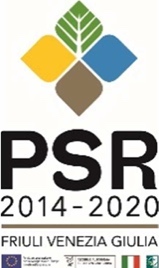 DOMANDA per l’adesione alla Strategia di cooperazione e sviluppo territoriale “Valorizzazione dell’ambiente e del territorio, delle produzioni agricole e dell’agricoltura sociale per l’ambito rurale della Comunita’ Collinare del Friuli”e accesso individuale alle tipologie di investimento previste dal Bando mis. 16.7.1  PSR 2014-2020 della RAFVG.  2^ FASE.AlCOMUNE DI SAN DANIELE DEL FRIULIVia  del Colle, 10 “Villa Serravallo”33038- SAN DANIELE DEL FRIULI (Ud)Il sottoscritto:Responsabile di riferimento/ contatto se diverso dal precedenteCHIEDE DI ADERIREalla Strategia di cooperazione e sviluppo territoriale su titolata con capofila il Comune di SAN DANIELE DEL FRIULI– 2^ Fase(barrare con una Xa fianco)OPZIONE A) con la/le seguente/i TIPOLOGIA DI INVESTIMENTO:OPPURE IN ALTERNATIVAOPZIONEB) A tale fine dichiara, ai sensi dell’art. 47 del DPR n. 445/2000, consapevole delle sanzioni penali richiamate dall’art.76 del sopradetto DPR, in caso di dichiarazioni mendaci e di formazione o uso di attifalsi:di essere in possesso dei requisiti di ammissibilità previsti ai fini dell’accesso alla tipologia di intervento selezionato del PSR 2014-2020 di cui all’articolo 6 del presentebando e nell’art.19;che, in particolare,  il richiedente beneficio (azienda, impresa, associazione, altro soggetto ammissibile):non è impresa in difficoltà come definita all’articolo 2, paragrafo 1, punto 14 del regolamento (UE) n. 702/2014;non è destinataria di un ordine di recupero pendente a seguito di una precedente decisione della Commissione che dichiara gli aiuti illegittimi e incompatibili con il mercatointerno.chela proposta di investimento (solo per Opzione A) è così distinta:E quindi il costo totale proposto è dieuro	___________________________corrispondente ad un contributo totale di euro________________________________________  (solo per i soggetti che richiedono beneficio come definiti dall’art.6 comma 1 lettere a,b,d del bando).che i dati riportati nelle schede compilate ed allegate corrispondono alvero.che in caso di proposta ritenuta idonea e finanziabile si impegna a sottoscrivere l’Accordo di Cooperazione e a costituire o aggiornare il proprio fascicolo aziendale elettronico ai sensi del decreto del Presidente della Repubblica 1 dicembre 1999, n.503.ALLA PRESENTE DOMANDA SI ALLEGA LA SEGUENTE DOCUMENTAZIONE:-	Fotocopia non autenticata di un documento di identità del legale rappresentante in corso divaliditàAllegato B – Scheda diProgetto(solo per Opzione A) sulla base del modello  predisposto dal Capofila (una per ciascuna proposta di intervento/ operazione di investimento)Allegato C - Dichiarazione “de minimis”,se necessariaeventuale Allegato E – Dichiarazione del beneficiario di disponibilità delleareeeventuale Allegato F – Dichiarazione di assenso da parte del soggetto proprietario deifondicopia Estratto Camerale se persona giuridica, azienda, impresa, associazione.Data ……………………Il beneficiario, ai sensi delle vigenti disposizioni comunitarie e nazionali con l'apposizione della firma sottostante:dichiara di aver preso visione delle disposizioni sul trattamento dei dati personali ai sensi dell’art. 13 del D.Lgs.196/2003;autorizzailtrattamentodeidaticonferiti,inclusieventualidatipersonalidinaturasensibileogiudiziaria,ottenutianchetramiteeventualiallegatie/oaltra documentazione accessoria, per le finalitàistituzionali.Firma…………………….La presente domanda con TUTTI gli allegati necessari  va restituita al  Comune Capofila di      SAN DANIELE DEL FRIULI entro le ore 12.00 del 29 ottobre 2018I documenti saranno inoltrati come files in formato pdf tramite PEC (anche con più invii) a: comune.sandanieledelfriuli@certgov.fvg.it  ovvero consegnati all’ufficio protocollo del Comune stesso, in busta chiusa e sigillata, entro il termine sopra indicato.L’oggetto  dovrà  indicare  la  seguente  dicitura:  “PSR 2014-2020 della RAFVG. BandoMis. 16.7.1 - 2^ FASE. Capofila San Daniele del Friuli”.Cognome NomeData di nascitaComune di nascitaComune di nascitaProv. Residente in (via, piazza, viale)n.Comune diProv.Prov.Codice fiscalein qualità di legale rappresentante del partner progettuale in qualità di legale rappresentante del partner progettuale in qualità di legale rappresentante del partner progettuale in qualità di legale rappresentante del partner progettuale in qualità di legale rappresentante del partner progettuale in qualità di legale rappresentante del partner progettuale in qualità di legale rappresentante del partner progettuale in qualità di legale rappresentante del partner progettuale Cognome e Nomese persona fisicaRagione sociale se persona giuridica – azienda – società – associazione - altroCodice fiscalePartita IVAPartita IVACodice AtecoCodice CCIAACodice CCIAASede legale in(via, piazza, viale)n.Comune diProv.TelefonoCellulare Cellulare Forma giuridicaIndirizzo e-mailSito webse  disponibileIndirizzo PEC (posta elettronica certificata)Cognome NomeIndirizzo e-mailTel / CellTipo di investimento 1.1 – Miglioramentodelleprestazioni e dellasostenibilitàglobaledelleimpreseagricole (4.1.1)Tipo di investimento1.2– Investimenti non produttiviconnessi con la conservazione e tuteladell’ambiente (4.4.1)Tipo di investimento1.3 – Avviamento di imprese per attività extra-agricole nelle zone rurali (6.2)Tipo di investimento1.4 – Investimenti nelle energie rinnovabili (6.4.1)Tipo di investimento1.5 – Diversificazione in attivitàagrituristiche, didattiche e sociali (6.4.2)Tipo di investimento1.6– Sviluppo di nuoviprodotti (6.4.3)Tipo di investimento1.7  –Servizi di base a livello locale per la popolazione rurale (7.4)Tipo di investimento1.10 – Imboschimento e creazione di areeboscate (8.1)SENZA SOSTENERE ALCUN INVESTIMENTO, così come previsto dall’art. 6 comma 5, ma condivide e sostiene le iniziativeTIPOLOGIA D’INVESTIMENTOCOSTO INVESTIMENTOCONTRIBUTO RICHIESTOTOTALE